Dear Student,Welcome to Turning Point Polling. Below are instructions to assist you with the student registration process.Before you begin:You must be unconditionally admitted as a student at UT Dallas.You must be enrolled in an academic course that uses Turning Point Polling.You must purchase a Turning License.Depending on the instructor’s policy, you may need to obtain a Turning Technologies RFLCD Clicker as well.Once you have these, please follow the below instructions to get set up.Log into ELEARNING (https://elearning.utdallas.edu). On the ELEARNING HOMEPAGE, locate the COURSE WHICH USES TURNING POINT POLLING.Click on the course title, to enter the course. (For example, in this case the course is called “bbtraining07”). 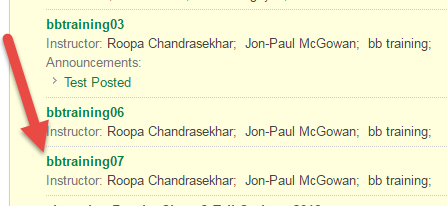 In the course, on the LEFT HAND SIDE MENU, you should see a link called TURNING ACCOUNT REGISTRATION (or TURNING TECHNOLOGIES REGISTRATION). Click on that link. 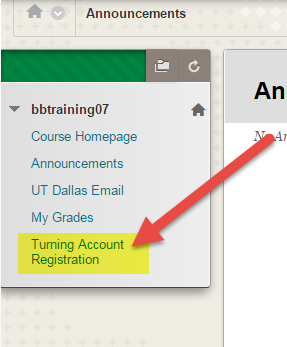 You will be taken to a TURNING ACCOUNT CREATION window. In the space provided, ENTER YOUR UTD EMAIL ID, and click on CREATE AN ACCOUNT.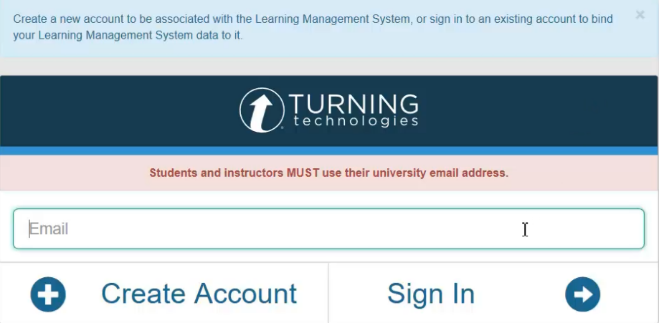 You will see a message on the screen, which states that a verification email has been sent to your UTD email. 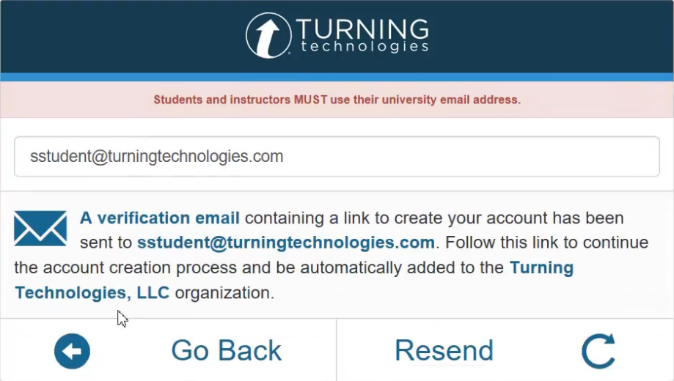 Open your UTD Email, find the verification email, and click on the link within the email to continue the account creation process. You will be taken to an ACCOUNT CREATION SCREEN. Enter in the required user information.Enter your FIRST NAME and LAST NAME. Select STUDENT, from the role drop down menu.Enter a UNIQUE PASSWORD.Accept the TERMS OF USE.Click FINISH.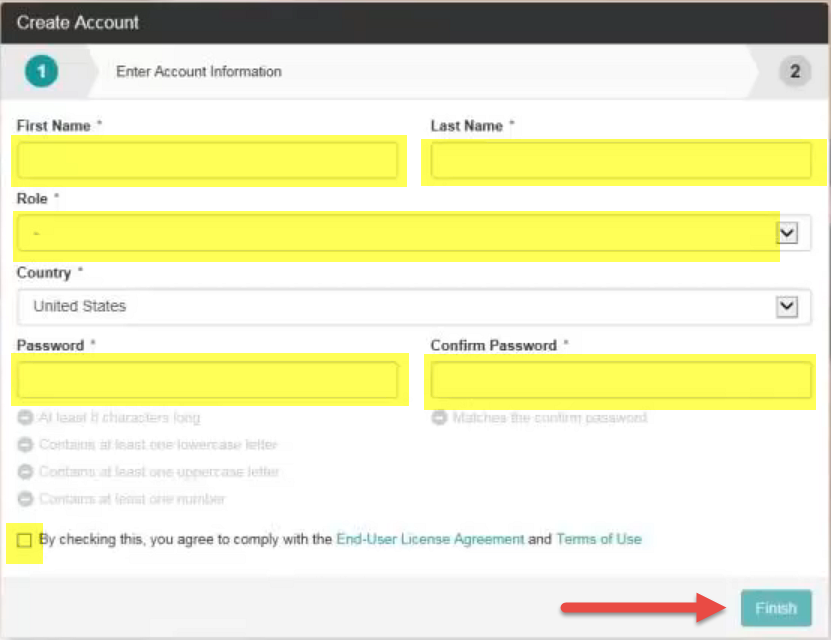 Next you will be asked to activate your account. Enter the following information: LICENSE CODE: Enter the Turning License Code. RESPONSE DEVICE ID: If you have an RFLCD device (clicker), enter the device id. It is a 6 digit alphanumeric code found on the back of the device. CLICK FINISH.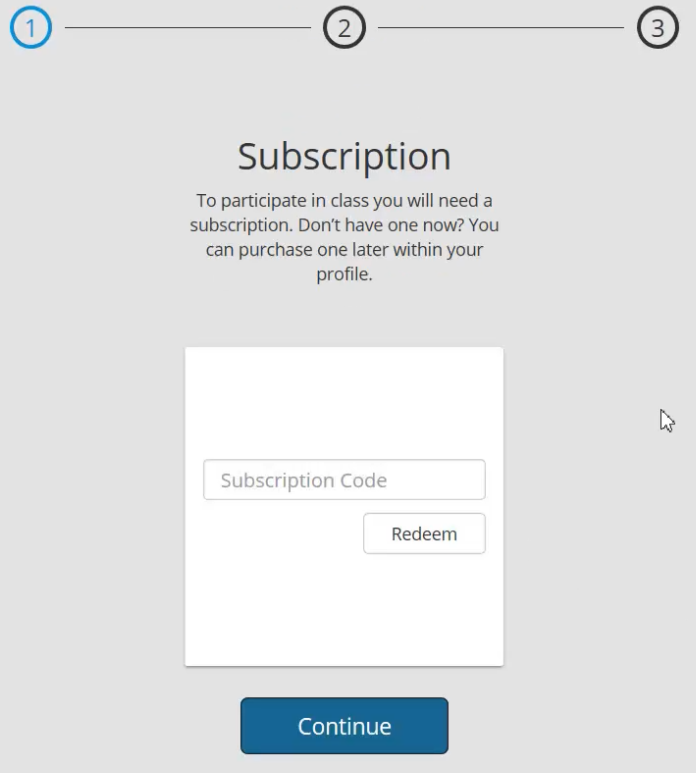 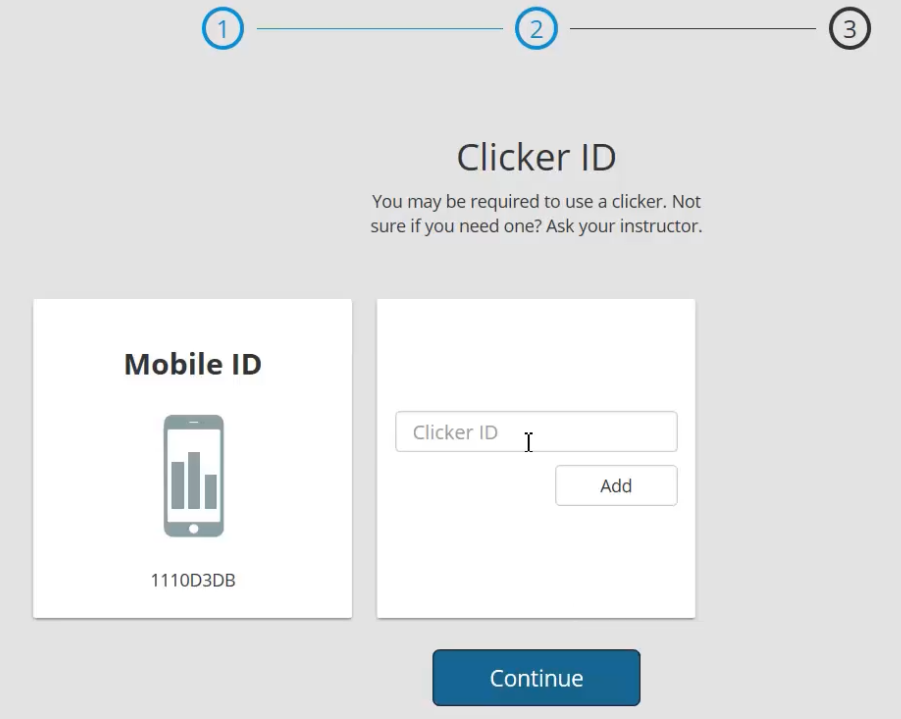 Note: If you want to do Step # 9 later, click FINISH. Your account will be created. But it will not be active. To activate your account, you will need to follow the below steps:Log into ELEARNING (https://elearning.utdallas.edu) > go into the COURSE > look on the LEFT HAND SIDE MENU > click on the TURNING ACCOUNT REGISTRATION LINK.On the next screen, enter your UTD email id, and click SIGN IN. 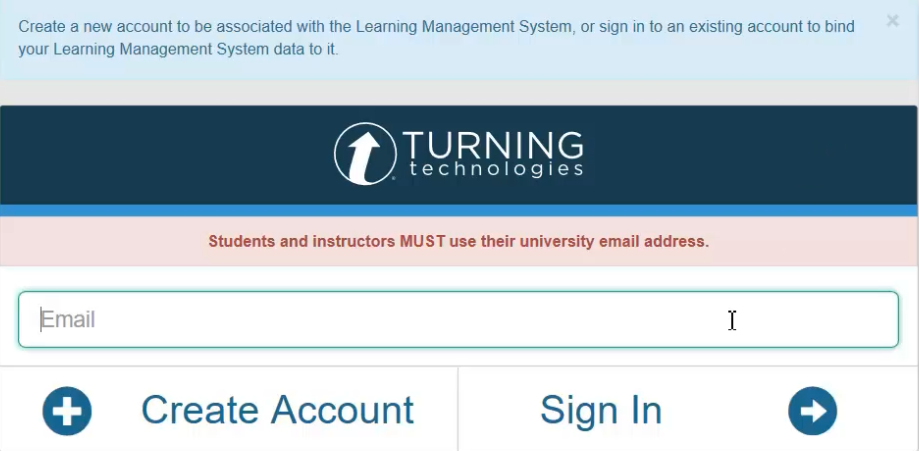 After signing in, if a subscription was not purchased you are now able to do so.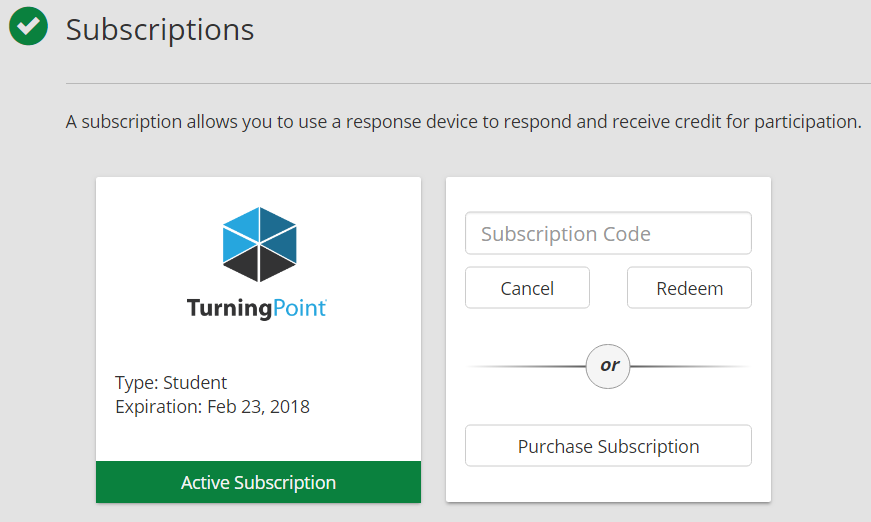 Clicker devices can be added as well.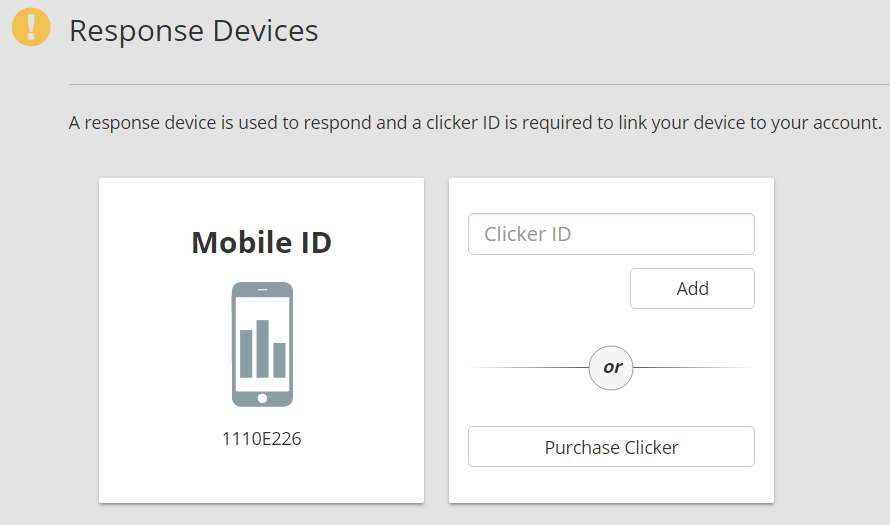 